Versuchsanleitung – Stromstärke in einem einfachen Stromkreis und einer Parallelschaltung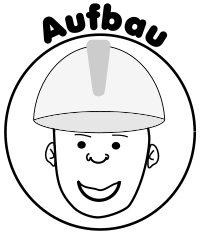 Teil 1 – Stromstärke in einem einfachen Stromkreis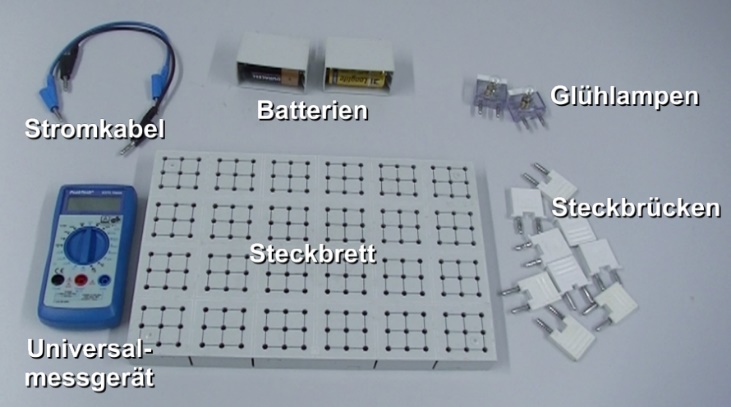 Für das Experiment benötigt ihr folgende Materialien. 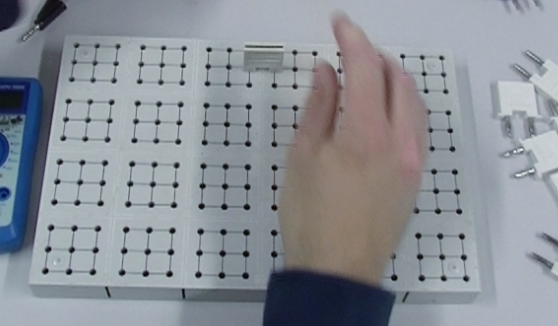 Steckt zunächst eine Steckbrücke in das Steckbrett. 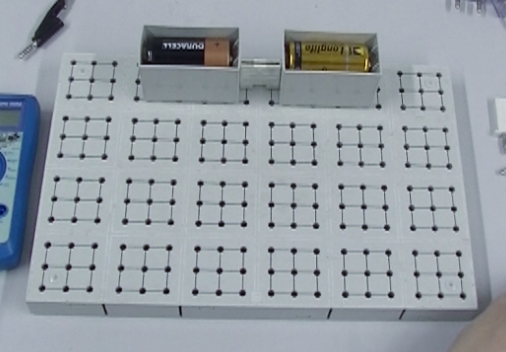 Steckt die beiden Batterien direkt neben die Steckbrücke, sodass der Pluspol der Batterien jeweils nach rechts zeigt. 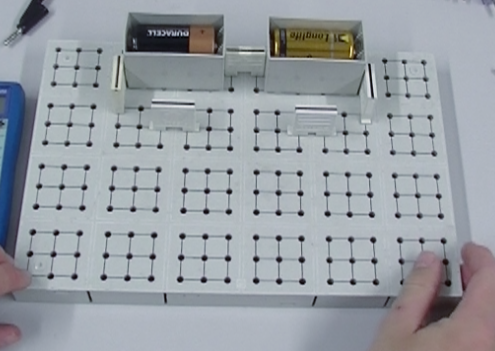 Steckt die nächsten vier Steckbrücken folgendermaßen in das Steckbrett. 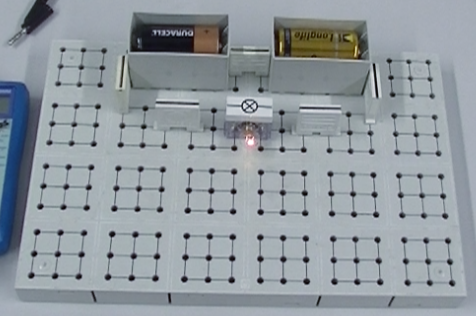 Steckt die Glühlampe in die Lücke zwischen die unteren beiden Steckbrücken. 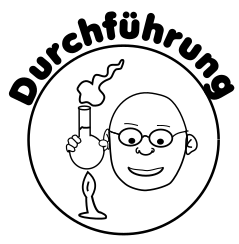 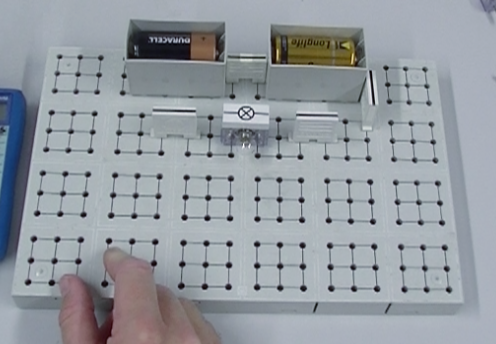 Entfernt nun die Steckbrücke links neben dem Minuspol der linken Batterie. 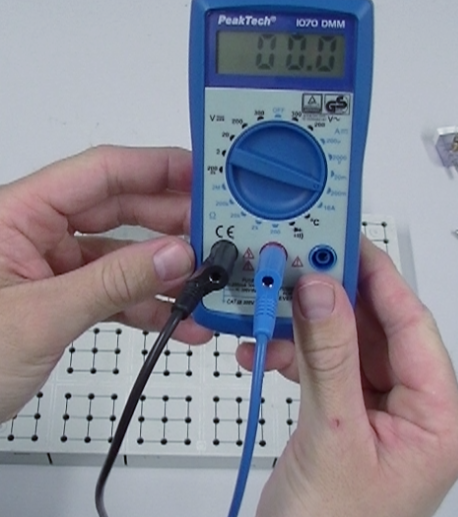 Steckt ein Stromkabel in den schwarzen und ein        Stromkabel in den roten Anschluss des Universal-       messgeräts. Stellt den Messregler auf 200m. 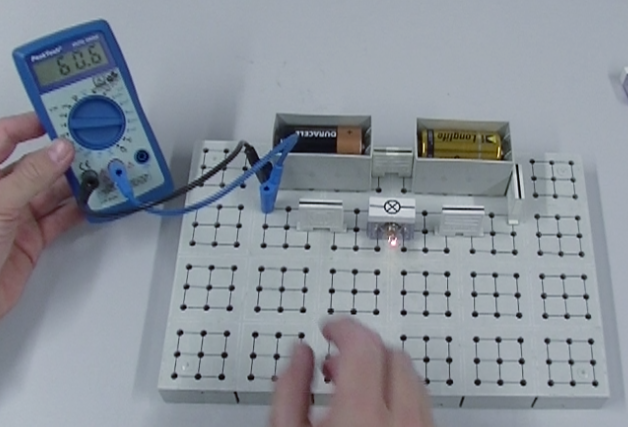 Steckt die beiden offenen Enden der Stromkabel        dort ein, wo vorher die Steckbrücke war.  Tragt den           Wert der Stromstärke auf dem Arbeitsblatt ein. 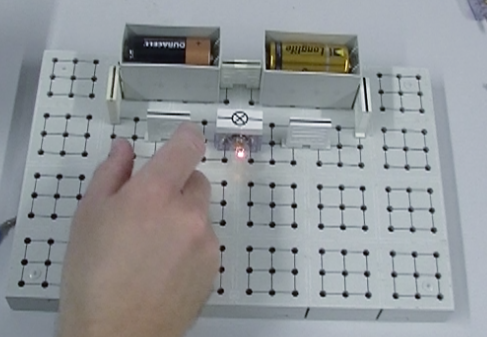 Entfernt die Stromkabel auf dem Steckbrett und setzt dort wieder die Steckbrücke ein. 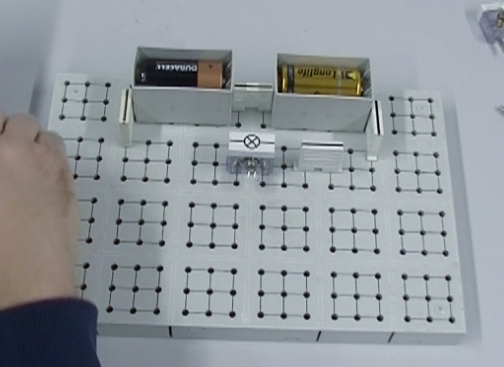 Entfernt die Steckbrücke links neben der Glühlampe. 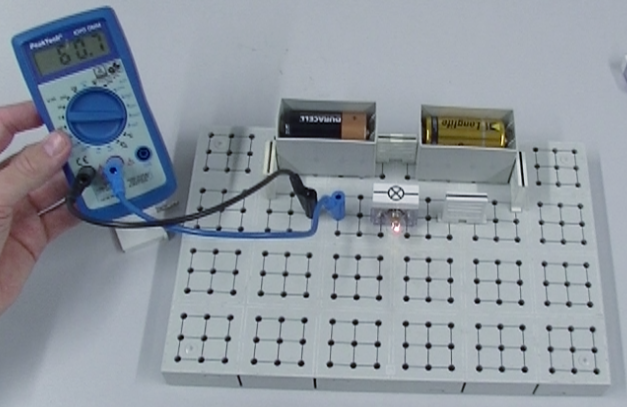 Steckt die beiden offenen Enden der Stromkabel        dort ein, wo vorher die Steckbrücke war.  Tragt den           Wert der Stromstärke auf dem Arbeitsblatt ein. 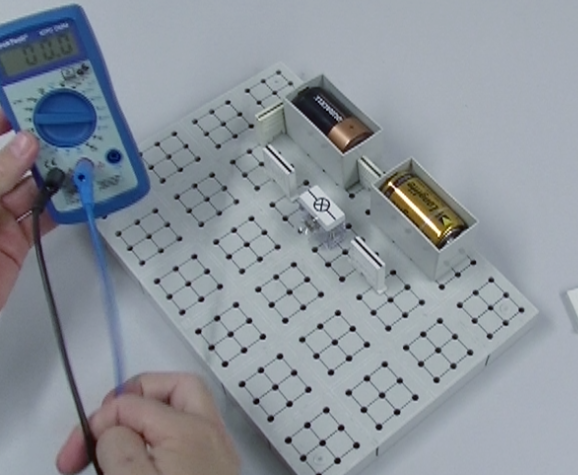 Entfernt nun die Steckbrücke direkt vor demPluspol der rechten Batterie. 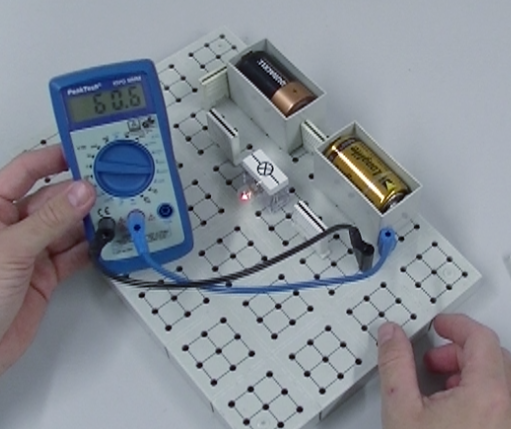 Steckt die beiden offenen Enden der Stromkabel        dort ein, wo vorher die Steckbrücke war.  Tragt den           Wert der Stromstärke auf dem Arbeitsblatt ein. Teil 2 – Stromstärke in einer Parallelschaltung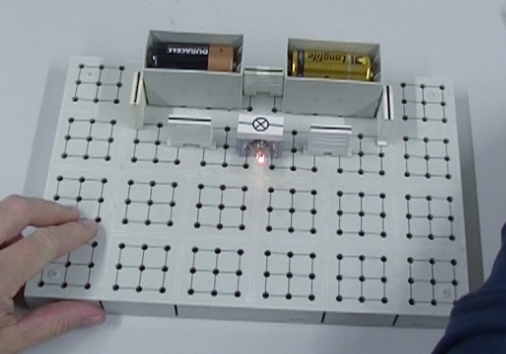 Baut zunächst wieder folgenden einfachen Stromkreis auf. 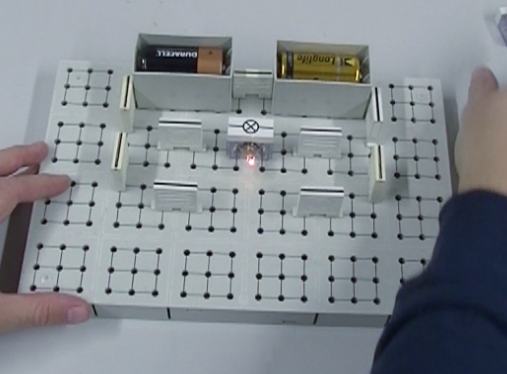 Steckt die nächsten vier Steckbrücken folgendermaßen in das Steckbrett. 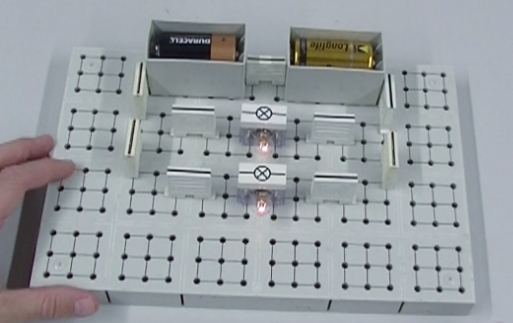 Steckt eine Glühlampe in die Lücke zwischen die unteren beiden Steckbrücken. 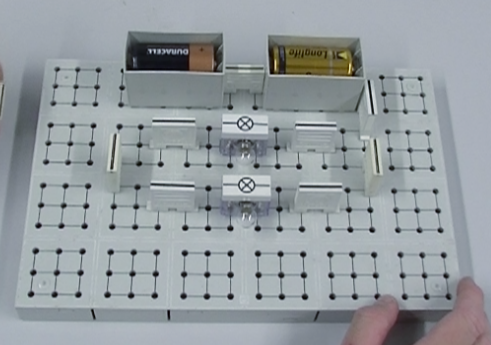 Entfernt nun die Steckbrücke direkt hinter dem Minuspol der linken Batterie. 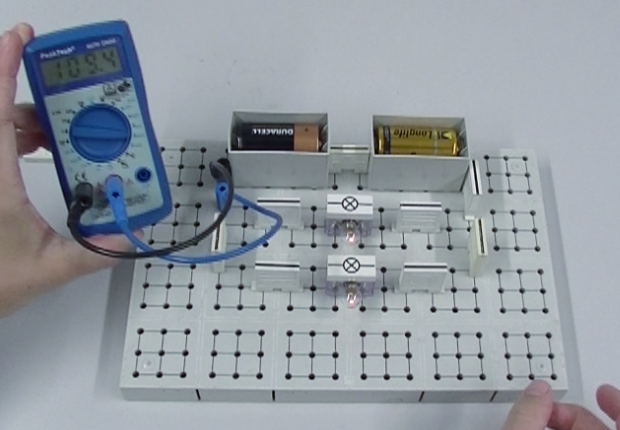 Steckt die beiden offenen Enden der Stromkabel dort ein, wo vorher die Steckbrücke war.  Tragt den Wert der Stromstärke auf dem Arbeitsblatt ein. 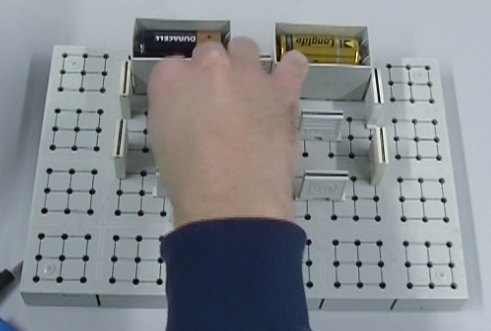 Entfernt die Stromkabel auf dem Steckbrett und setzt dort wieder die Steckbrücke ein. 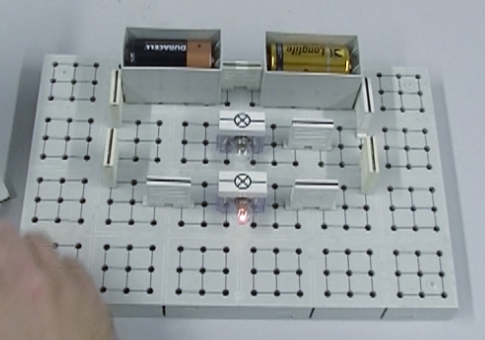 Entfernt die Steckbrücke links neben der oberen  Glühlampe. 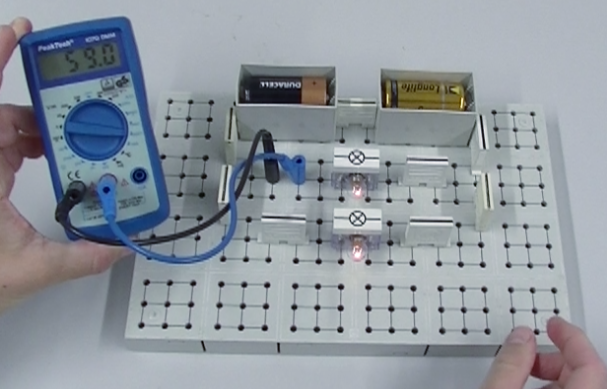 Steckt die beiden offenen Enden der Stromkabel        dort ein, wo vorher die Steckbrücke war.  Tragt den         Wert der Stromstärke auf dem Arbeitsblatt ein. 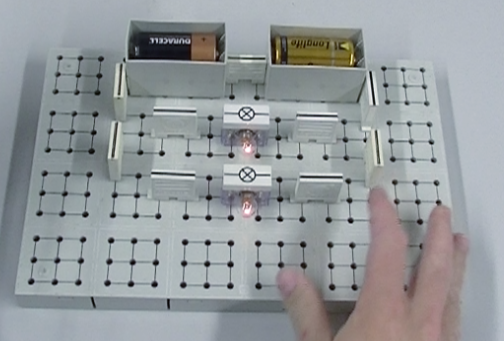 Entfernt die Stromkabel auf dem Steckbrett und setzt dort wieder die Steckbrücke ein. 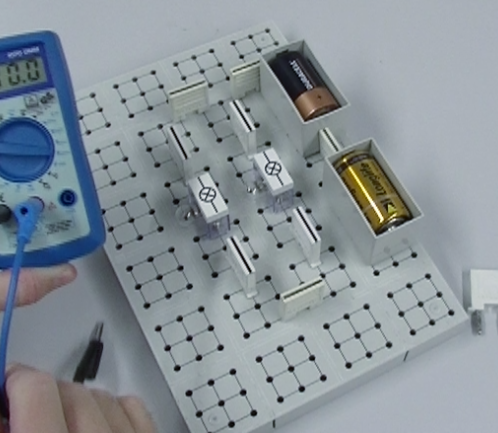 Entfernt die Steckbrücke direkt vor dem Pluspol der rechten Batterie. 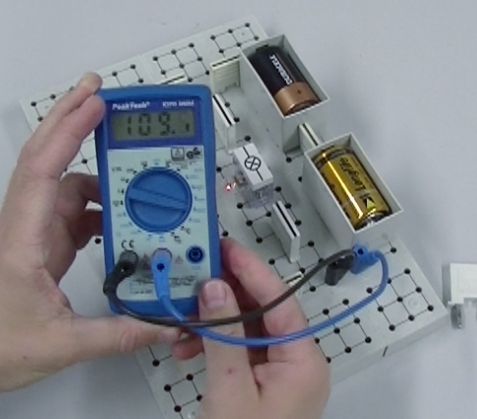 Steckt die beiden offenen Enden der Stromkabel        dort ein, wo vorher die Steckbrücke war. Tragt den Wert       der Stromstärke auf dem Arbeitsblatt ein. 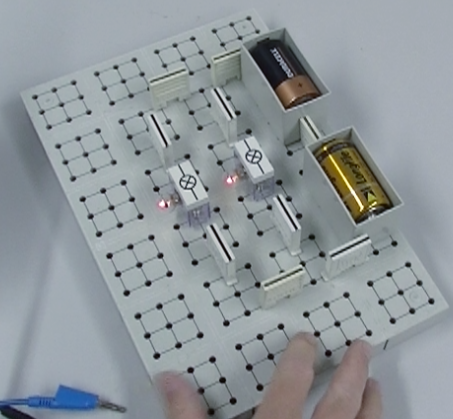 Entfernt die Stromkabel auf dem Steckbrett und setzt dort wieder die Steckbrücke ein. 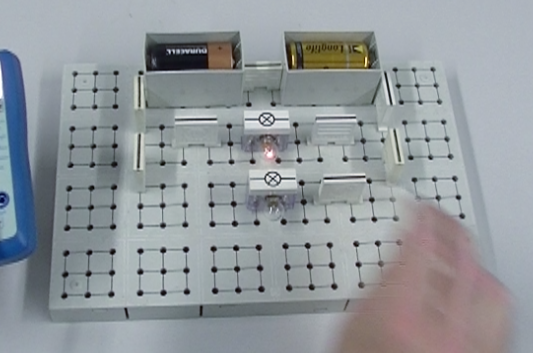 Entfernt die Steckbrücke links neben der unteren  Glühlampe. 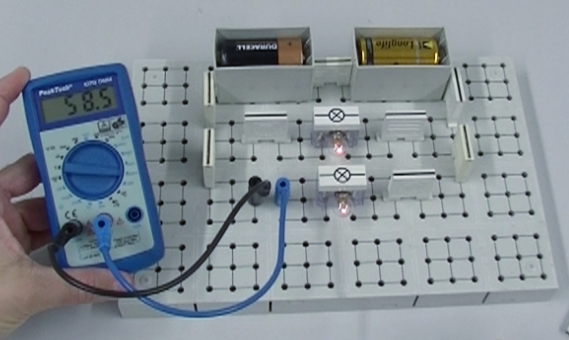 Steckt die beiden offenen Enden der Stromkabel        dort ein, wo vorher die Steckbrücke war. Tragt den Wert       der Stromstärke auf dem Arbeitsblatt ein. 